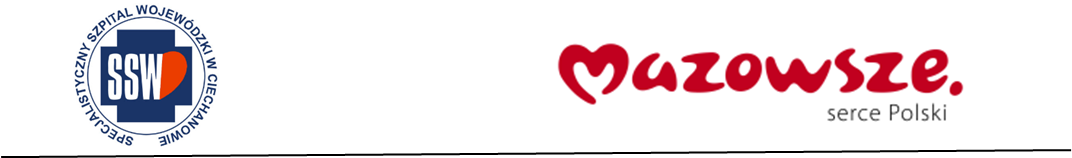 Załącznik nr 1 – formularz ofertyDotyczy postępowania pn. Zakup, dostawa i montaż agregatu chłodniczego z wyposażeniem w komorze odpadów medycznych w Specjalistycznym Szpitalu Wojewódzkim w Ciechanowie- znak sprawy: ZP/2505/35/24Dane wykonawcyO F E RT A Przedmiot oferty:Oferta dotyczy postepowania o wartości zamówienia poniżej 130 tysięcy zł, pn.  Zakup, dostawa i montaż agregatu chłodniczego z wyposażeniem w komorze odpadów medycznych w Specjalistycznym Szpitalu Wojewódzkim w Ciechanowie   - znak sprawy: ZP/2505/35/24Informacje dotyczące ceny oferty;OświadczeniaOświadczam, że:zamówienie zostanie zrealizowane w terminach określonych w zaproszeniu oraz ze wzorze umowy;w cenie naszej oferty zostały uwzględnione wszystkie koszty wykonania zamówienia;zapoznaliśmy się z zaproszeniem oraz wzorem umowy i nie wnosimy do nich zastrzeżeń oraz przyjmujemy warunki w nich zawarte;uważamy się za związanych niniejszą ofertą na okres 30 dni licząc od dnia otwarcia ofert (włącznie z tym dniem);akceptujemy, iż zapłata za zrealizowanie zamówienia następować będzie na zasadach opisanych  we  wzorze umowy w terminie do 30 dni od daty otrzymania przez Zamawiającego prawidłowo wystawionej faktury;zapoznałem się z klauzulą informacyjną z art. 13 RODO opublikowaną na stronie internetowej zamawiającego i akceptuję jego treść, w związku z moim uczestnictwem w postępowaniu o udzieleniu zamówienia publicznego.   Informuję, że (zaznaczyć właściwe):☐ wybór oferty nie będzie prowadzić do powstania u Zamawiającego obowiązku podatkowego☐ wybór oferty będzie prowadzić do powstania u Zamawiającego obowiązku podatkowego w odniesieniu do następujących towarów lub usług: ...................................................................................................................       których dostawa lub świadczenie będzie prowadzić do jego powstania. Wartość towaru lub usług powodująca obowiązek podatkowy u Zamawiającego to: ..................................................................zł nettoUwaga! W przypadku, gdy wykonawca nie zaznaczy żadnego z wariantów zamawiający przyjmie, że wybór oferty nie będzie prowadził do powstania obowiązku podatkowego po stronie zamawiającego.Akceptuję zawarcie Umowy w formie elektroniczne, opatrzonej kwalifikowanym podpisem elektronicznym (skreślić niewłaściwe)TAKNIEPełna nazwa:Pełna nazwa:Pełna nazwa:Adres:Adres:Adres:województwowojewództwowojewództwoNIP:REGON:KRS:strona www:strona www:adres e-mail:nr telefonównr telefonównr telefonówPrzedmiot zamówieniacena netto PLNcena brutto PLNZakup, dostawa i montaż agregatu chłodniczego z wyposażeniem w komorze odpadów medycznych w Specjalistycznym Szpitalu Wojewódzkim w CiechanowieData i podpis osoby upoważnionej do reprezentacji wykonawcy